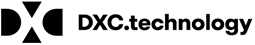 Monthly MCE Technical MeetingMonthly MCE Technical MeetingMonthly MCE Technical MeetingMonthly MCE Technical MeetingMeeting DetailsMeeting DetailsMeeting DetailsMeeting DetailsMeeting Name:Monthly MCE Technical MeetingMonthly MCE Technical MeetingMonthly MCE Technical MeetingLeader/Facilitator:Leader/Facilitator:Rebecca SiewertRebecca SiewertLocation, Date and Time:Monday, May 21, 20182 PM; IGCS Conference Room 18Monday, May 21, 20182 PM; IGCS Conference Room 18Monday, May 21, 20182 PM; IGCS Conference Room 18Scribe:Beth Linginfelter Beth Linginfelter Beth Linginfelter AttendeesAttendeesAttendeesAttendeesAttendeesAttendeesMCEsStateDXCAnthemSue BeecherRebecca SiewertGretchen AtkinsSam WaltonStephanie CariTrang CooleyJeff NewmanIndea McCombsTuan NguyenVickie TroutKari ClendenenJean CasterDoug MontgomeryMarcia ReedBeth LinginfelterMDwiseCareSourceHolly WalpoleMichelle OkesonJeff ChapmanMaks AbamovRaeann BrownWarren CulpepperAngela MageeBrian ArrowoodTrish KappesRebecca YoungTracy SilversErin FieldsKaren GraysMHSKathleen KarnesManju NairGinger BrophyJeff DillTaylor ScottCasey MelladyAgenda ItemsAgenda ItemsAgenda ItemsAgenda ItemsAgenda ItemsAgenda ItemsAgenda ItemsAgenda ItemsAgenda ItemsAgenda ItemsItemTopicTopicTopicTopicFacilitatorFacilitatorNotes (conclusions, discussions, decisions, and next steps)Notes (conclusions, discussions, decisions, and next steps)Notes (conclusions, discussions, decisions, and next steps)1Open MeetingOpen MeetingOpen MeetingOpen MeetingRebecca Siewert/Vickie TroutRebecca Siewert/Vickie TroutReminder: Agenda items are due the Monday prior to each technical meetingRoom limit of 5 in the MyRoom. Rebecca will work on increasing the My room size limitReminder: Agenda items are due the Monday prior to each technical meetingRoom limit of 5 in the MyRoom. Rebecca will work on increasing the My room size limitReminder: Agenda items are due the Monday prior to each technical meetingRoom limit of 5 in the MyRoom. Rebecca will work on increasing the My room size limit2CR Project Status UpdateCR Project Status UpdateCR Project Status UpdateCR Project Status UpdateKathleen/HollyKathleen/Holly52057 – 9 regions to 1 – scheduled to implement June 1 55919 - RCP pharmacy data on portal - on hold56963 – RCP PMP info57446 – Retro HHW should be FFS50583 – Pregnancy Supplemental File processing will modify (loosen) the Core edits. CareSource asked if MCEs will be involved in testing for this and NOP. AI: Beth, DXC, verify43916 – 5% Family Cost Share – meeting held with the OMPP and the MCEs last week. Holly reviewed the Care Programs PMO priorities NOP issues have been corrected and promoted to Prod57450 Cap Recon report: who is State sponsor? AI: Holly send to Vickie. Per Tom these are records that error off at DXCMCEs can ask for details at their 1:1sMichelle likes the info sharing among plans like for the REF segmentDiscussed that these are the Top 10 PMO items, therefore Rebecca said DXC could send the combined 1:1 reports weekly to the MCEs so that they can see the others’ listingsShort description not very helpful; MCEs unsure volume impact on some of these issues such as under Eligibility52057 – 9 regions to 1 – scheduled to implement June 1 55919 - RCP pharmacy data on portal - on hold56963 – RCP PMP info57446 – Retro HHW should be FFS50583 – Pregnancy Supplemental File processing will modify (loosen) the Core edits. CareSource asked if MCEs will be involved in testing for this and NOP. AI: Beth, DXC, verify43916 – 5% Family Cost Share – meeting held with the OMPP and the MCEs last week. Holly reviewed the Care Programs PMO priorities NOP issues have been corrected and promoted to Prod57450 Cap Recon report: who is State sponsor? AI: Holly send to Vickie. Per Tom these are records that error off at DXCMCEs can ask for details at their 1:1sMichelle likes the info sharing among plans like for the REF segmentDiscussed that these are the Top 10 PMO items, therefore Rebecca said DXC could send the combined 1:1 reports weekly to the MCEs so that they can see the others’ listingsShort description not very helpful; MCEs unsure volume impact on some of these issues such as under Eligibility52057 – 9 regions to 1 – scheduled to implement June 1 55919 - RCP pharmacy data on portal - on hold56963 – RCP PMP info57446 – Retro HHW should be FFS50583 – Pregnancy Supplemental File processing will modify (loosen) the Core edits. CareSource asked if MCEs will be involved in testing for this and NOP. AI: Beth, DXC, verify43916 – 5% Family Cost Share – meeting held with the OMPP and the MCEs last week. Holly reviewed the Care Programs PMO priorities NOP issues have been corrected and promoted to Prod57450 Cap Recon report: who is State sponsor? AI: Holly send to Vickie. Per Tom these are records that error off at DXCMCEs can ask for details at their 1:1sMichelle likes the info sharing among plans like for the REF segmentDiscussed that these are the Top 10 PMO items, therefore Rebecca said DXC could send the combined 1:1 reports weekly to the MCEs so that they can see the others’ listingsShort description not very helpful; MCEs unsure volume impact on some of these issues such as under Eligibility3Top Ten DenialsTop Ten DenialsTop Ten DenialsTop Ten DenialsStephanieStephanieTop ten EOBs April 2018Delivered MCE-specific to MCEs 5/21010 and 4013 are #1 and #2 for both HHW and HCC HCFAs4107, 4013 and 5001 are tops for UBsTop ten EOBs 6-month trending4013 and 1010 (both comprising 33% of the top 10) are most troublesome for HCFAs. 1010 was the featured EOB for last month and we are currently monitoring activity. 4013 may be featured next month, depending upon continued activity. 4107 has been highest for UBs across the past 5 months (22% of top 10 in April) and is the feature EOB for this month.4013: could have several factors s/a not eligible that day. Will feature at the June tech meeting. Feature EOB4107: Valid combos on the indianamedicaid.com Web site. Info also in handouts4804: No billing rule for revenue codeClaim submitted with incorrect taxonomy for procedure billed. Transportation billing for labDME billing for hospital visit3959: No reimbursement rule for revenue code; related to rev code 636 and pharmacyClaim submitted with revenue/HCPC code combination that was end-dated.Revenue/HCPCS Procedure panel shows that 636 / J0702 was end-dated as of 3/31/2016.MCEs can reference valid rev/proc combinations via indianamedicaid.com websiteFeature EOB follow-up trending. Could be seeing outcome of end-of-year encounter submissionsMonitor for 6 months post-review to ensure everyone has an understanding of the edit specifications and are working toward decreasing occurrence.MCE-specific activity for 4107Status on last month’s feature EOB 1010Top ten EOBs April 2018Delivered MCE-specific to MCEs 5/21010 and 4013 are #1 and #2 for both HHW and HCC HCFAs4107, 4013 and 5001 are tops for UBsTop ten EOBs 6-month trending4013 and 1010 (both comprising 33% of the top 10) are most troublesome for HCFAs. 1010 was the featured EOB for last month and we are currently monitoring activity. 4013 may be featured next month, depending upon continued activity. 4107 has been highest for UBs across the past 5 months (22% of top 10 in April) and is the feature EOB for this month.4013: could have several factors s/a not eligible that day. Will feature at the June tech meeting. Feature EOB4107: Valid combos on the indianamedicaid.com Web site. Info also in handouts4804: No billing rule for revenue codeClaim submitted with incorrect taxonomy for procedure billed. Transportation billing for labDME billing for hospital visit3959: No reimbursement rule for revenue code; related to rev code 636 and pharmacyClaim submitted with revenue/HCPC code combination that was end-dated.Revenue/HCPCS Procedure panel shows that 636 / J0702 was end-dated as of 3/31/2016.MCEs can reference valid rev/proc combinations via indianamedicaid.com websiteFeature EOB follow-up trending. Could be seeing outcome of end-of-year encounter submissionsMonitor for 6 months post-review to ensure everyone has an understanding of the edit specifications and are working toward decreasing occurrence.MCE-specific activity for 4107Status on last month’s feature EOB 1010Top ten EOBs April 2018Delivered MCE-specific to MCEs 5/21010 and 4013 are #1 and #2 for both HHW and HCC HCFAs4107, 4013 and 5001 are tops for UBsTop ten EOBs 6-month trending4013 and 1010 (both comprising 33% of the top 10) are most troublesome for HCFAs. 1010 was the featured EOB for last month and we are currently monitoring activity. 4013 may be featured next month, depending upon continued activity. 4107 has been highest for UBs across the past 5 months (22% of top 10 in April) and is the feature EOB for this month.4013: could have several factors s/a not eligible that day. Will feature at the June tech meeting. Feature EOB4107: Valid combos on the indianamedicaid.com Web site. Info also in handouts4804: No billing rule for revenue codeClaim submitted with incorrect taxonomy for procedure billed. Transportation billing for labDME billing for hospital visit3959: No reimbursement rule for revenue code; related to rev code 636 and pharmacyClaim submitted with revenue/HCPC code combination that was end-dated.Revenue/HCPCS Procedure panel shows that 636 / J0702 was end-dated as of 3/31/2016.MCEs can reference valid rev/proc combinations via indianamedicaid.com websiteFeature EOB follow-up trending. Could be seeing outcome of end-of-year encounter submissionsMonitor for 6 months post-review to ensure everyone has an understanding of the edit specifications and are working toward decreasing occurrence.MCE-specific activity for 4107Status on last month’s feature EOB 10104CapitationCapitationCapitationCapitationTomTomNOP payout update14385 – NOP transactions that weren’t being generated: Moved to Prod before May cycle. MCEs let know if additional questions or more missings. Is MDwise HIP research pending? MCEs didn’t receive any payments for HIP for Risk Assessments sent previously. As long as timely, should be in May cycle. 15244 – NOP response file extract issues15246 – Portal not loading date receivedNOP payout update14385 – NOP transactions that weren’t being generated: Moved to Prod before May cycle. MCEs let know if additional questions or more missings. Is MDwise HIP research pending? MCEs didn’t receive any payments for HIP for Risk Assessments sent previously. As long as timely, should be in May cycle. 15244 – NOP response file extract issues15246 – Portal not loading date receivedNOP payout update14385 – NOP transactions that weren’t being generated: Moved to Prod before May cycle. MCEs let know if additional questions or more missings. Is MDwise HIP research pending? MCEs didn’t receive any payments for HIP for Risk Assessments sent previously. As long as timely, should be in May cycle. 15244 – NOP response file extract issues15246 – Portal not loading date received555834s5834s5834s5834sMax/XeniaMax/XeniaProvide details surrounding the process that takes place at DXC once the 834s are requested and ending with who fixes what on the error reportService ticket to Systems; successfully processed are separated from errors. Errors are reviewed, worked manually. If further errors, another service ticket is submittedRecon submissions: sometimes an Add request results in a Term. Any QC to verify receive what was requested? Per Max depends on the dates being requested compared to current eligibility. MDwise doesn’t understand why it’s not validated. Per MHS, Jerry said previously there would be programming changes because resubmissions access the current status. What’s being worked in Core? Examples include HHW benefit plan but HIP assignment. Error report generates within Core. What is the Recon error report compared to 834 MGD0060 error report? Why are they erroring if they’re supposed to be clean? Queries id overlapping MCE assignments, missing benefit periods, and missing application. MDwise would like error reports discussed at the tech meeting. Provide details surrounding the process that takes place at DXC once the 834s are requested and ending with who fixes what on the error reportService ticket to Systems; successfully processed are separated from errors. Errors are reviewed, worked manually. If further errors, another service ticket is submittedRecon submissions: sometimes an Add request results in a Term. Any QC to verify receive what was requested? Per Max depends on the dates being requested compared to current eligibility. MDwise doesn’t understand why it’s not validated. Per MHS, Jerry said previously there would be programming changes because resubmissions access the current status. What’s being worked in Core? Examples include HHW benefit plan but HIP assignment. Error report generates within Core. What is the Recon error report compared to 834 MGD0060 error report? Why are they erroring if they’re supposed to be clean? Queries id overlapping MCE assignments, missing benefit periods, and missing application. MDwise would like error reports discussed at the tech meeting. Provide details surrounding the process that takes place at DXC once the 834s are requested and ending with who fixes what on the error reportService ticket to Systems; successfully processed are separated from errors. Errors are reviewed, worked manually. If further errors, another service ticket is submittedRecon submissions: sometimes an Add request results in a Term. Any QC to verify receive what was requested? Per Max depends on the dates being requested compared to current eligibility. MDwise doesn’t understand why it’s not validated. Per MHS, Jerry said previously there would be programming changes because resubmissions access the current status. What’s being worked in Core? Examples include HHW benefit plan but HIP assignment. Error report generates within Core. What is the Recon error report compared to 834 MGD0060 error report? Why are they erroring if they’re supposed to be clean? Queries id overlapping MCE assignments, missing benefit periods, and missing application. MDwise would like error reports discussed at the tech meeting. Provide details surrounding the process that takes place at DXC once the 834s are requested and ending with who fixes what on the error reportService ticket to Systems; successfully processed are separated from errors. Errors are reviewed, worked manually. If further errors, another service ticket is submittedRecon submissions: sometimes an Add request results in a Term. Any QC to verify receive what was requested? Per Max depends on the dates being requested compared to current eligibility. MDwise doesn’t understand why it’s not validated. Per MHS, Jerry said previously there would be programming changes because resubmissions access the current status. What’s being worked in Core? Examples include HHW benefit plan but HIP assignment. Error report generates within Core. What is the Recon error report compared to 834 MGD0060 error report? Why are they erroring if they’re supposed to be clean? Queries id overlapping MCE assignments, missing benefit periods, and missing application. MDwise would like error reports discussed at the tech meeting. Provide details surrounding the process that takes place at DXC once the 834s are requested and ending with who fixes what on the error reportService ticket to Systems; successfully processed are separated from errors. Errors are reviewed, worked manually. If further errors, another service ticket is submittedRecon submissions: sometimes an Add request results in a Term. Any QC to verify receive what was requested? Per Max depends on the dates being requested compared to current eligibility. MDwise doesn’t understand why it’s not validated. Per MHS, Jerry said previously there would be programming changes because resubmissions access the current status. What’s being worked in Core? Examples include HHW benefit plan but HIP assignment. Error report generates within Core. What is the Recon error report compared to 834 MGD0060 error report? Why are they erroring if they’re supposed to be clean? Queries id overlapping MCE assignments, missing benefit periods, and missing application. MDwise would like error reports discussed at the tech meeting. 6Involuntary PMP DisenrollmentInvoluntary PMP DisenrollmentInvoluntary PMP DisenrollmentInvoluntary PMP DisenrollmentKathleenKathleenWanted to poll MCEs and how they handle involuntary PMP disenrollments. The Indiana Professional Licensing Agency produces an IPLA file. In addition, Core produces daily provider files. What are the MCEs’ processes for PMP disenrollment and member reassignment? AI: MCEs submit their info in short paragraphs to the email distribution. Also if MCEs aren’t using aforementioned files, how are the MCEs tracking? MDwise is asking if this affects the 490 errors? They want to walkthrough the errors in a tech meeting. Wanted to poll MCEs and how they handle involuntary PMP disenrollments. The Indiana Professional Licensing Agency produces an IPLA file. In addition, Core produces daily provider files. What are the MCEs’ processes for PMP disenrollment and member reassignment? AI: MCEs submit their info in short paragraphs to the email distribution. Also if MCEs aren’t using aforementioned files, how are the MCEs tracking? MDwise is asking if this affects the 490 errors? They want to walkthrough the errors in a tech meeting. Wanted to poll MCEs and how they handle involuntary PMP disenrollments. The Indiana Professional Licensing Agency produces an IPLA file. In addition, Core produces daily provider files. What are the MCEs’ processes for PMP disenrollment and member reassignment? AI: MCEs submit their info in short paragraphs to the email distribution. Also if MCEs aren’t using aforementioned files, how are the MCEs tracking? MDwise is asking if this affects the 490 errors? They want to walkthrough the errors in a tech meeting. 7Updates from MCE 1:1sUpdates from MCE 1:1sUpdates from MCE 1:1sUpdates from MCE 1:1sBeth – Anthem Kathleen – CareSourceHolly – MHSXenia – MDwiseBeth – Anthem Kathleen – CareSourceHolly – MHSXenia – MDwiseTime expiredTime expiredTime expired8RoundtableRoundtableRoundtableRoundtableAnthemCareSourceMDwiseMHSAnthemCareSourceMDwiseMHSTime expiredTime expiredTime expiredAction ItemsAction ItemsAction ItemsAction ItemsAction ItemsAction ItemsAction ItemsAction ItemsAction ItemsAction ItemsAction ItemsAction ItemsItemItemAssigned To:Due DateDescriptionDescriptionDescriptionDescriptionDescriptionStatusStatus11Jerry834 Records prior to Core Go-Live (2/9/17)Historical 834s being requested. Seeking approval for CR for records pre-Core. ICES cleaning up backlog, leading to updates on prior termed members. Retro Adds are generating. How do MCEs know these are valid records? Can DXC generate a list? Jerry will check with Systems. 834 Records prior to Core Go-Live (2/9/17)Historical 834s being requested. Seeking approval for CR for records pre-Core. ICES cleaning up backlog, leading to updates on prior termed members. Retro Adds are generating. How do MCEs know these are valid records? Can DXC generate a list? Jerry will check with Systems. 834 Records prior to Core Go-Live (2/9/17)Historical 834s being requested. Seeking approval for CR for records pre-Core. ICES cleaning up backlog, leading to updates on prior termed members. Retro Adds are generating. How do MCEs know these are valid records? Can DXC generate a list? Jerry will check with Systems. 834 Records prior to Core Go-Live (2/9/17)Historical 834s being requested. Seeking approval for CR for records pre-Core. ICES cleaning up backlog, leading to updates on prior termed members. Retro Adds are generating. How do MCEs know these are valid records? Can DXC generate a list? Jerry will check with Systems. 834 Records prior to Core Go-Live (2/9/17)Historical 834s being requested. Seeking approval for CR for records pre-Core. ICES cleaning up backlog, leading to updates on prior termed members. Retro Adds are generating. How do MCEs know these are valid records? Can DXC generate a list? Jerry will check with Systems. 4/16/18: New4/16/18: New22BethPregnancy-Anthem member authorized in April for 5/1. Beth will send to Tara and Sam. Could either be a late authorization or a reused case. Pregnancy-Anthem member authorized in April for 5/1. Beth will send to Tara and Sam. Could either be a late authorization or a reused case. Pregnancy-Anthem member authorized in April for 5/1. Beth will send to Tara and Sam. Could either be a late authorization or a reused case. Pregnancy-Anthem member authorized in April for 5/1. Beth will send to Tara and Sam. Could either be a late authorization or a reused case. Pregnancy-Anthem member authorized in April for 5/1. Beth will send to Tara and Sam. Could either be a late authorization or a reused case. 5/21/18: Closed: information shared in April 5/21/18: Closed: information shared in April 33Rebecca YoungAnthem requested the duplicate claims editing criteria for edit 5001. Rebecca Y will work on. Anthem requested the duplicate claims editing criteria for edit 5001. Rebecca Y will work on. Anthem requested the duplicate claims editing criteria for edit 5001. Rebecca Y will work on. Anthem requested the duplicate claims editing criteria for edit 5001. Rebecca Y will work on. Anthem requested the duplicate claims editing criteria for edit 5001. Rebecca Y will work on. 4/16/18: New4/16/18: New44Holly W57450 Cap Recon report: who is State sponsor?57450 Cap Recon report: who is State sponsor?57450 Cap Recon report: who is State sponsor?57450 Cap Recon report: who is State sponsor?57450 Cap Recon report: who is State sponsor?5/21/18: New5/21/18: New55MCEsMCEs submit their PMP involuntary disenrollment procedures in short paragraphs to the email distribution. Also if MCEs aren’t using Core provider files, how are the MCEs tracking? MCEs submit their PMP involuntary disenrollment procedures in short paragraphs to the email distribution. Also if MCEs aren’t using Core provider files, how are the MCEs tracking? MCEs submit their PMP involuntary disenrollment procedures in short paragraphs to the email distribution. Also if MCEs aren’t using Core provider files, how are the MCEs tracking? MCEs submit their PMP involuntary disenrollment procedures in short paragraphs to the email distribution. Also if MCEs aren’t using Core provider files, how are the MCEs tracking? MCEs submit their PMP involuntary disenrollment procedures in short paragraphs to the email distribution. Also if MCEs aren’t using Core provider files, how are the MCEs tracking? 5/21/18: New5/21/18: New66BethVerify if MCEs will participate in testing Supplemental files and NOPVerify if MCEs will participate in testing Supplemental files and NOPVerify if MCEs will participate in testing Supplemental files and NOPVerify if MCEs will participate in testing Supplemental files and NOPVerify if MCEs will participate in testing Supplemental files and NOP5/21/18: Likely yes for Family Cost Share. Testing and timelines will be discussed in subsequent project meetings. Possibly for the Pregnancy Supplemental File changes. NOPs are an independent file so they aren’t impacted by Supplemental file modifications. 5/21/18: Likely yes for Family Cost Share. Testing and timelines will be discussed in subsequent project meetings. Possibly for the Pregnancy Supplemental File changes. NOPs are an independent file so they aren’t impacted by Supplemental file modifications. Materials and HandoutsMaterials and HandoutsMaterials and HandoutsItemOwnerDescription/Location1Kathy KarnesCR Project Status Summary2Stephanie CariTop Ten Denial Packet3Holly WalpoleCare Programs PMO priorities